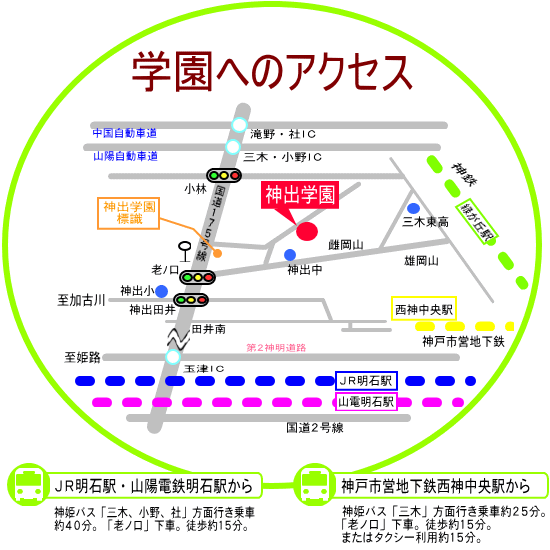 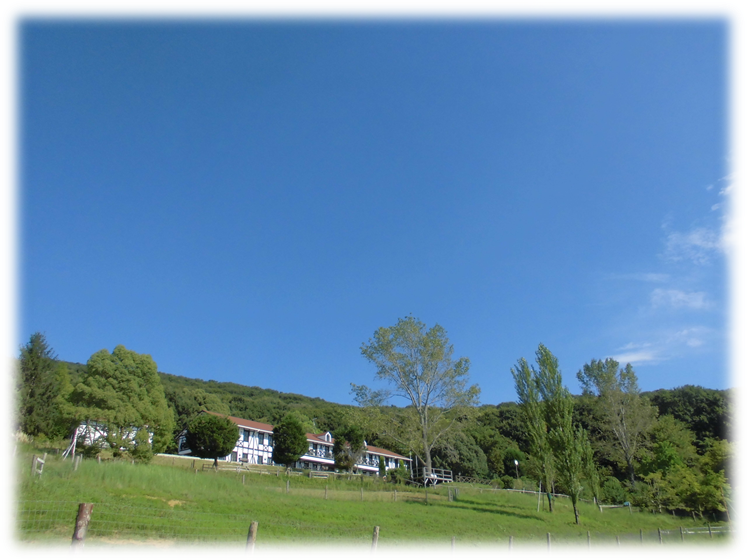 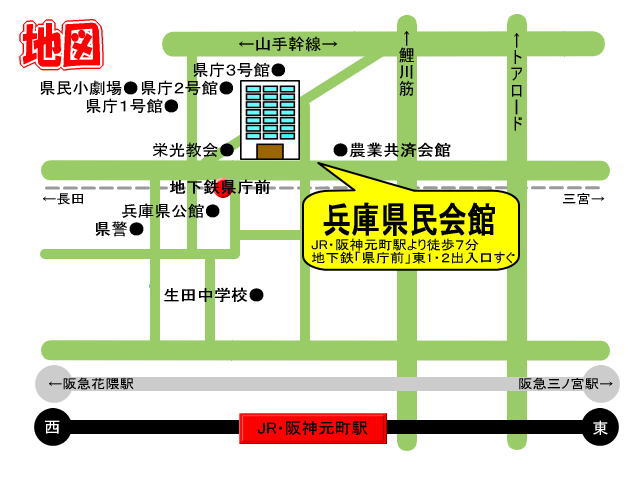 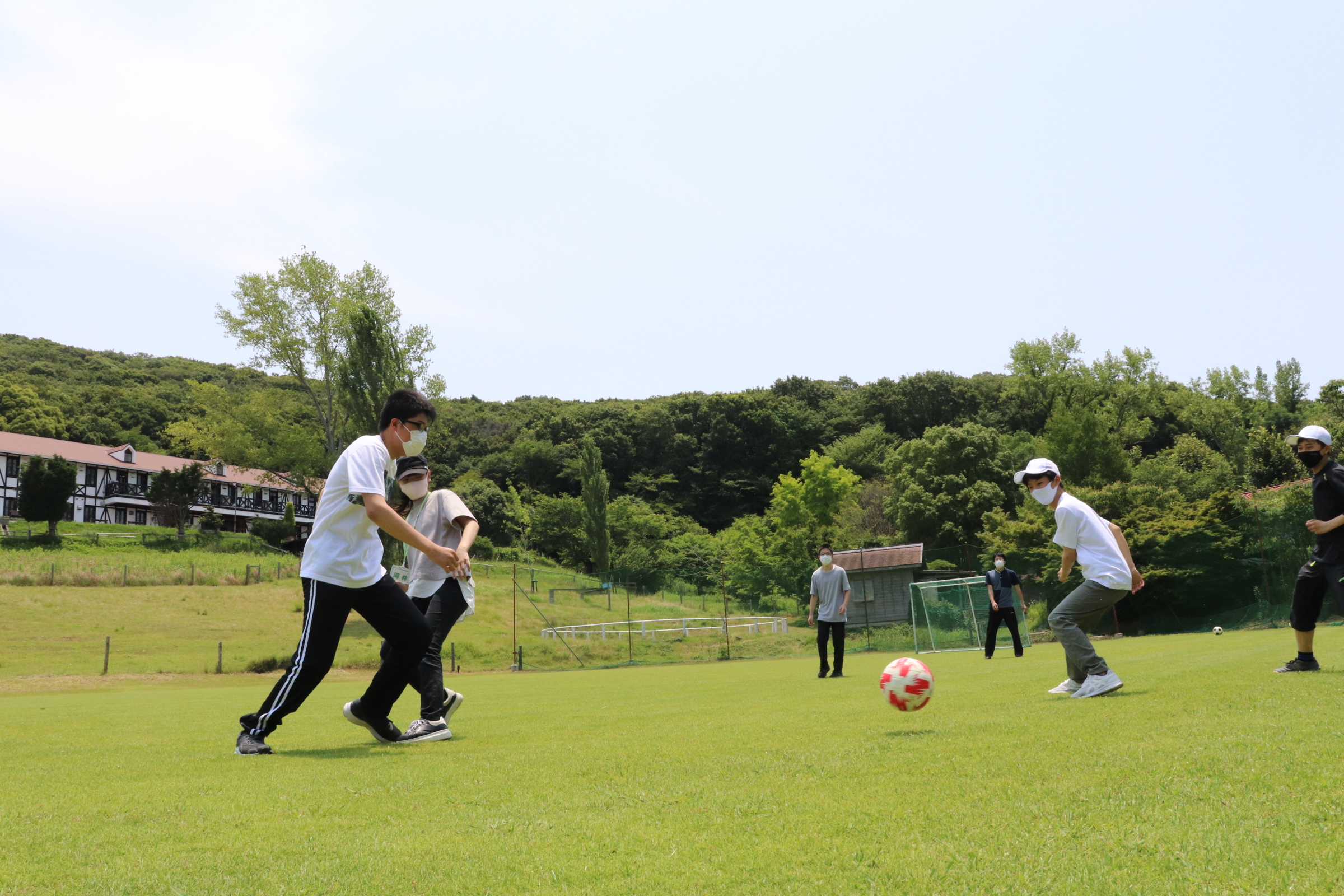 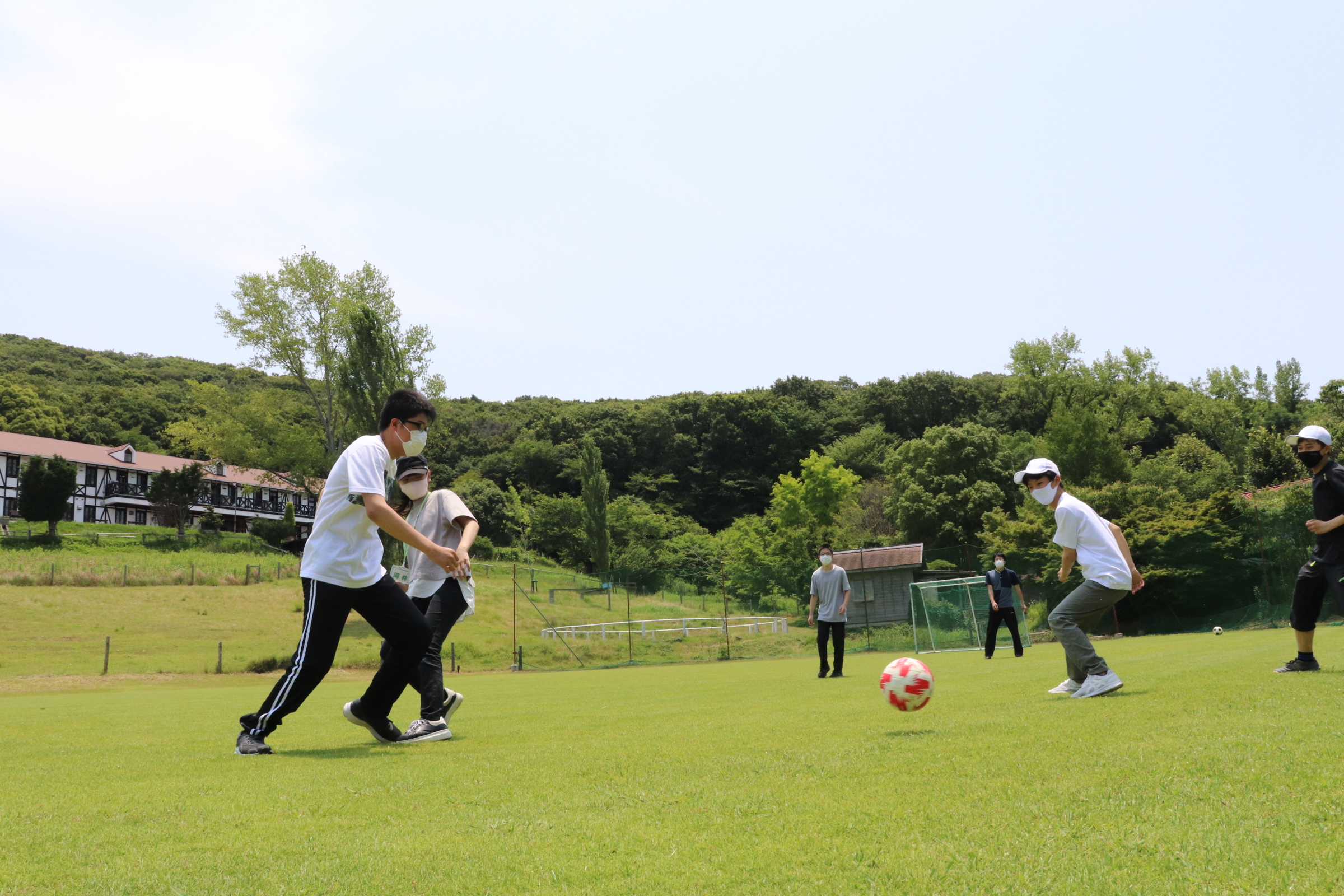 ※参加される人数をご記入ください。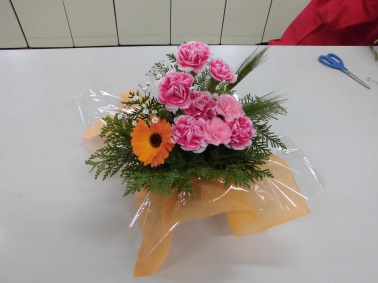 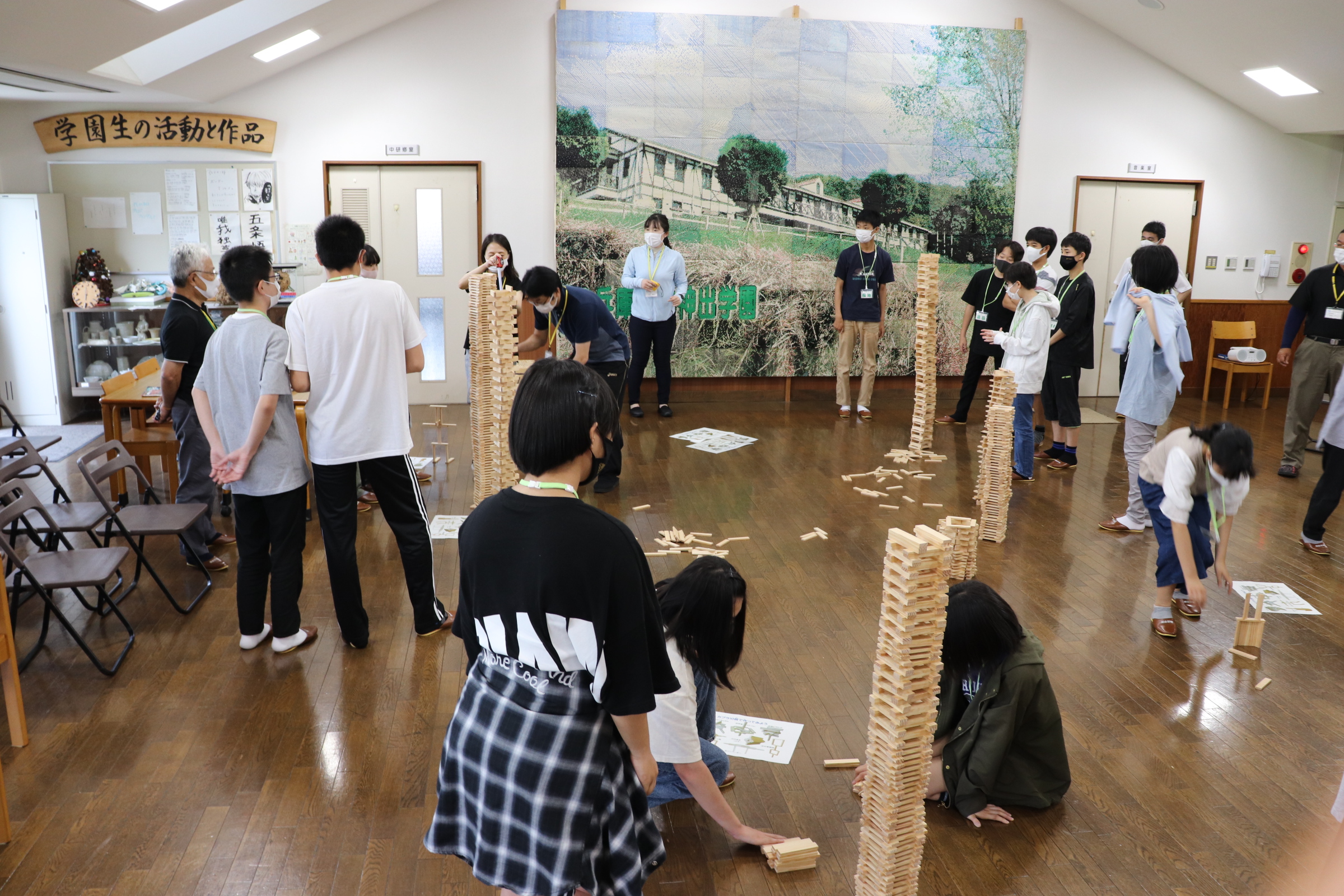 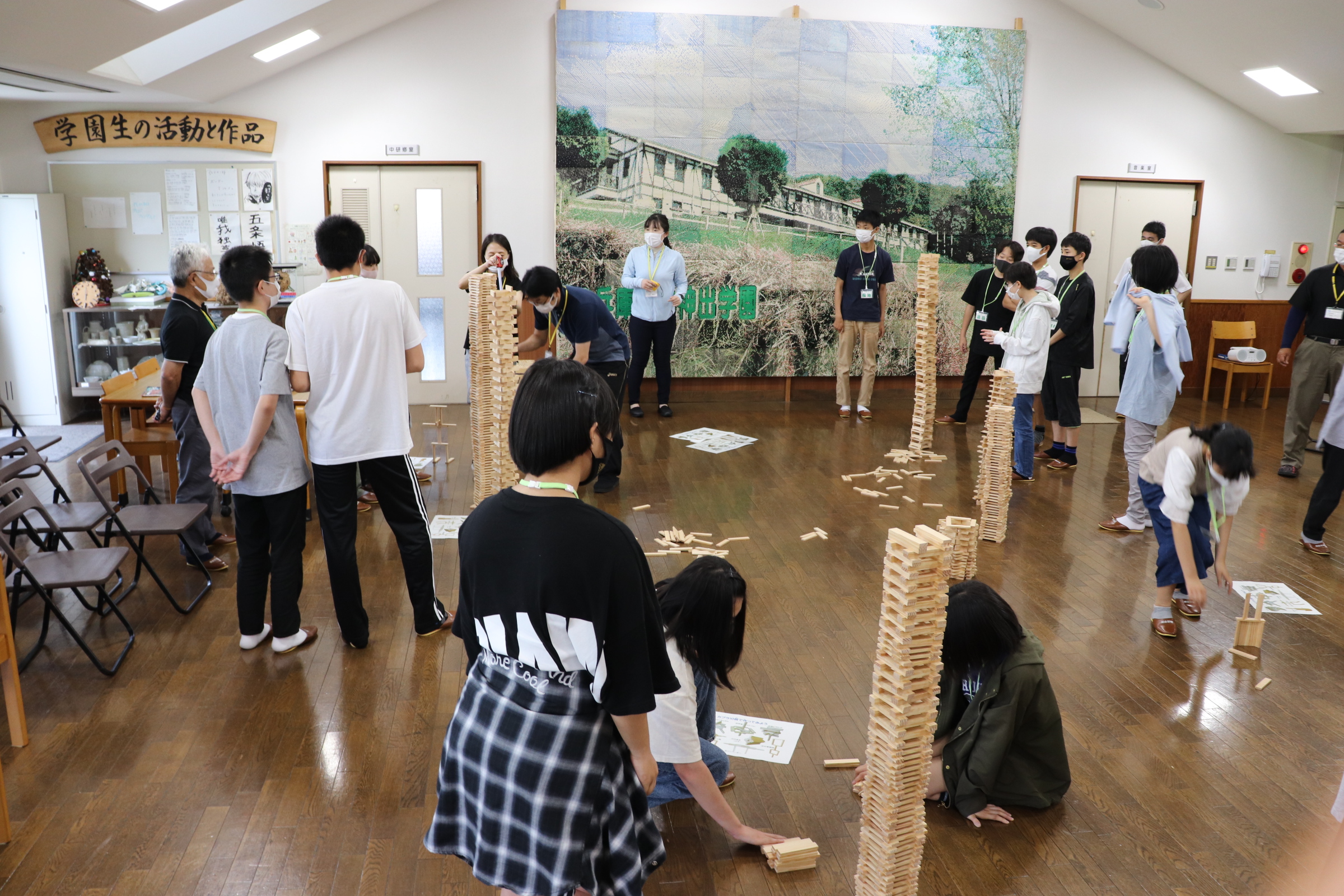 ※　昼食は各自でご持参ください。※　参加料はおひとり600円（保険代金含む）※　学園までの移動は、各関係機関等でお願い致します。FAX０７８－９６５－１１２３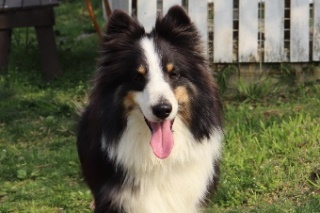 参加希望日　（　　　）　第1回　  ６月24日 (金)・・・６月10日（金）申込締切（　　　）　第２回   ８月22日 (月)・・・８月４日（木）申込締切（　　　）　第3回  10月28日 (金)・・・10月14日（金）申込締切（※参加希望される日に○印をご記入ください）関係機関名担当の方のお名前（　　　　　 　　　　　　　　）おところ　　〒連絡先（当日連絡がつく携帯電話番号等）児童生徒保護者適応指導教室及び関係機関　関係者その他計　　　　　　　 　　　　人　　　　　　　　 　　　人　　　        　　人　　　　　　　　 　　 　人　　　　　　　　　  　　　人